

Intresseanmälan HälsoutvecklareSamordnad arbetslivsinriktad rehabilitering 	 Hälsoutvecklaren erbjuder dig individuellt anpassat stöd och aktiviteter i upp till sex månader. Målet är att du ska stärka hälsan och förmågan att börja arbeta eller studera. Din planering med hälsoutvecklare kan med fördel kombineras med andra arbetslivsinriktade insatser. Intresseanmälan avser  
Beskriv hur din nuvarande hälsa påverkar din förmåga att arbeta eller studera:
Tidigare erfarenheter av utbildning, arbete, praktik eller annat arbetsrelaterat som är bra för oss att känna till:Levnadsvanor/aktiviteter som du vill arbeta med/förändra
 Fysisk aktivitet/träning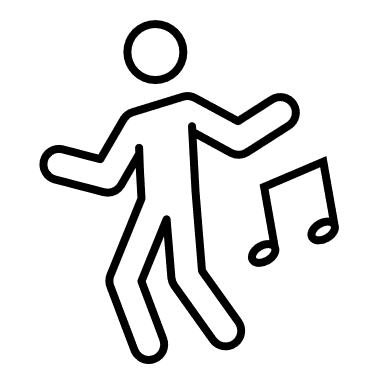 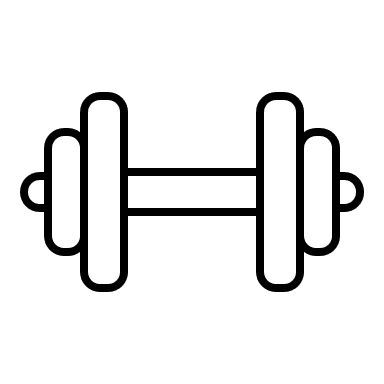 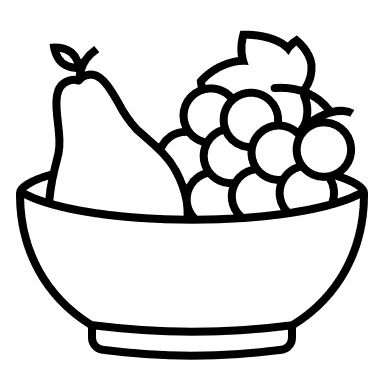  Kost/matvanor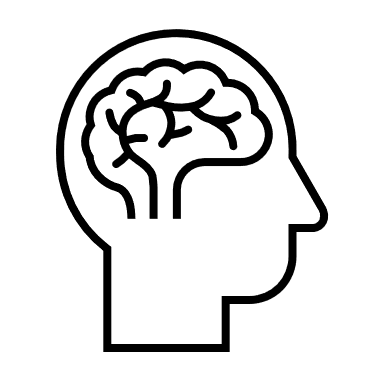  Stress/återhämtning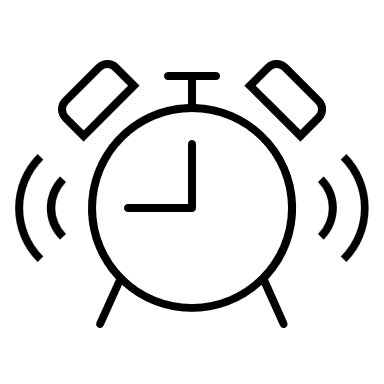  Sömn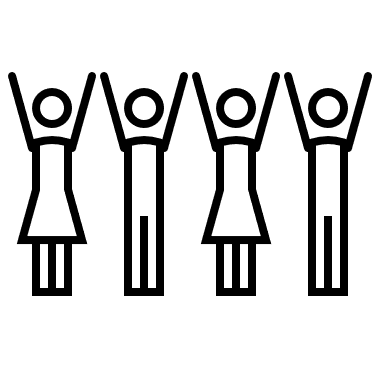  Sociala aktiviteter Annat:_______________________________________ 

Anmälande part - jag som intresseanmäler ovanstående personSamtycke för informationsutbyte mellan myndigheter inom Finsam GöteborgVerksamheterna inom Finsam Göteborg bygger på samverkan mellan Arbetsförmedlingen, Försäkringskassan, Göteborgsstad och Västra Götalandsregionens hälso- och sjukvård. Samtycket gäller endast information som behövs för att de samverkande myndigheterna ska kunna hjälpa mig i min samordnade arbetslivsinriktade rehabilitering. Samtycket gäller under tiden jag är aktuell hos Finsam Göteborg. Jag samtycker till att representanter för dessa organisationer får utbyta information om mig och ta del av dokument och journalhandlingar utan hinder av sekretess. Ort och datumUnderskriftNamnförtydligande Telefonnummer Personnummer Samtycket omfattar ävenFör-och efternamn För-och efternamn För-och efternamn Postadress:Postnummer:Postnummer:Postnummer:Telefonnummer:E-postadress:E-postadress:E-postadress:Jag föredrar att bli kontaktad via:     Telefonsamtal                                         SMS                                                 Jag föredrar att bli kontaktad via:     Telefonsamtal                                         SMS                                                 Jag föredrar att bli kontaktad via:     Telefonsamtal                                         SMS                                                        E-postTolkbehov:  Anmälande part ansvarar för bokning och finansiering av tolkNej.  Tolkbehov:  Anmälande part ansvarar för bokning och finansiering av tolkNej.  Tolkbehov:  Anmälande part ansvarar för bokning och finansiering av tolkNej.  Ja, språk: ______________________Aktuell försörjningAktivitetsstöd Aktivitetsersättning Sjukersättning Aktuell försörjningAktivitetsstöd Aktivitetsersättning Sjukersättning Aktuell försörjningAktivitetsstöd Aktivitetsersättning Sjukersättning Försörjningsstöd Sjukpenning Annat: _________________________Jag har anmält mig till fler insatser hos Finsam GöteborgNejFinsam VuxnaFinsam Unga Vuxna Jag har anmält mig till fler insatser hos Finsam GöteborgNejFinsam VuxnaFinsam Unga Vuxna Individsamverkansteam GränsgångareAktivIndividsamverkansteam GränsgångareAktivIndividsamverkansteam GränsgångareAktivJag har en pågående planering mot arbete eller studier?NejJaOm Ja, skriv kort om planeringen:Jag har en pågående planering mot arbete eller studier?NejJaOm Ja, skriv kort om planeringen:Jag har en pågående planering mot arbete eller studier?NejJaOm Ja, skriv kort om planeringen:Jag har en pågående planering mot arbete eller studier?NejJaOm Ja, skriv kort om planeringen:Jag har som mål att börja arbeta, studera eller praktisera Jag har som mål att börja arbeta, studera eller praktisera Jag har som mål att börja arbeta, studera eller praktisera Jag har som mål att börja arbeta, studera eller praktisera Jag är införstådd med att medverkan i insatsen innebär planering med regelbundna aktiviteter 1–2 gånger per veckaJag är införstådd med att medverkan i insatsen innebär planering med regelbundna aktiviteter 1–2 gånger per veckaJag är införstådd med att medverkan i insatsen innebär planering med regelbundna aktiviteter 1–2 gånger per veckaJag är införstådd med att medverkan i insatsen innebär planering med regelbundna aktiviteter 1–2 gånger per veckaNamn:Namn:Telefon:E-postadress:E-postadress:E-postadress:Kontaktperson på försörjande myndighet:Kontaktperson på försörjande myndighet:Kontaktperson på försörjande myndighet:E-postadress:E-postadress:Telefon:Dagens datum: Intresseanmälan och samtycke skickas via post till ett önskat område. Märk kuvertet med Finsam Göteborg/Hälsoutvecklare.Intresseanmälan kan endast behandlas om signerat samtycke finns bifogat.Hisingen	Vågmästaregatan 1D, 417 03 Göteborg	Sydväst 	Järnbrotts Prästväg 2, 421 47 Västra Frölunda Centrum 	Första Långgatan 7, 413 27 Göteborg	Nordost 	Rullagergatan 6A, 415 26 GöteborgHisingen	Vågmästaregatan 1D, 417 03 Göteborg	Sydväst 	Järnbrotts Prästväg 2, 421 47 Västra Frölunda Centrum 	Första Långgatan 7, 413 27 Göteborg	Nordost 	Rullagergatan 6A, 415 26 Göteborg